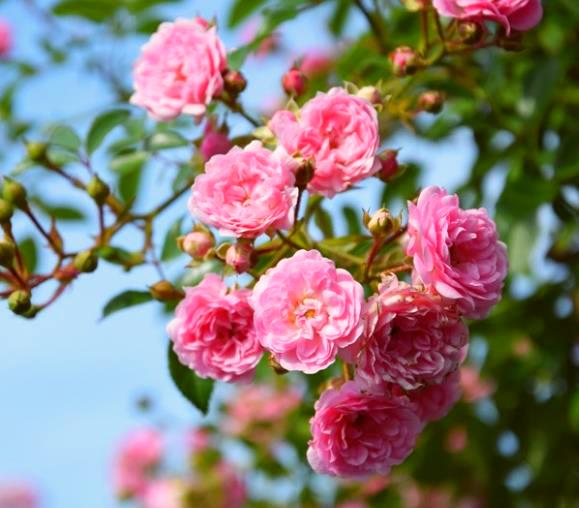 Hemelse nederigheid - wat afvallige, diep gevallen hemelse wezens maakten van de hartelijke kwaliteitBriefing van een zuiver hemels wezen van lichtDe volgende goddelijke boodschap is aan de mensen en hun zielen geopenbaard door de hemelse geest van liefde, opdat zij de hemelse afstandelijkheid van arrogantie en trots beter en op tijd kunnen herkennen, omdat deze eigenschappen hen scheiden van het hemelse wezen, hun vroegere thuis van licht. Zij moeten van de hemelse geest van liefde weten, dat trots en hoogmoed zeer persoonlijke onwettige eigenschappen zijn, die geen enkel zuiver hemels wezen van licht leeft, omdat zij altijd vreugdevol, dankbaar en tevreden leven in verbinding met de innerlijke geest van liefde in een onpersoonlijk, nederig hemels levensbeginsel, omdat het zelf het meest nederige en hartelijke onpersoonlijke wezen is van de hele schepping. Daarom moeten de mensen er nog eens over nadenken wat zij zichzelf aandoen wanneer zij in het openbaar verschijnen als trotse en hooghartige verheven persoonlijkheden en zich, vanuit hemels standpunt, zo arrogant gedragen tegenover hun medemensen die eigenlijk hun gelijken zijn.De hemelse kwaliteit van nederigheid heeft betrekking op alle levensgebieden van de hemelse wezens, dat wil zeggen, zij leven met elkaar op een nederige gereserveerde manier en zouden nooit een ander wezen confronteren met een trotse of hooghartige houding, omdat een nederig en teruggetrokken gedrag is opgeslagen in hun levenskern, die hun bewustzijn voortdurend in deze manier van leven stuurt. Dit is wat alle lichtwezens die in het hemelse wezen zijn overgebleven wilden en, na het vertrek van de opstandige wezens - die in zelfgeschapen buiten-celestiale valwerelden wilden leven - aan de Ik Ben Godheid het verzoek hebben overhandigd om hen te beschermen tegen hoogmoed en hoogmoed. Zo droeg zij haar nederige en terughoudende kwaliteit over op elk overblijvend hemels wezen in de kern van het leven. Daarom kan het in het volgende scheppingsverhaal nooit meer gebeuren dat het ene wezen zichzelf hoger of beter acht dan het andere of zichzelf belangrijk vindt. Dit is ook wat onze scheppingsouders wilden, evenals Christus met zijn duale en de vroegere cherubijnen en serafijnen die persoonlijk de zeven hemelwerelden leidden in de vroegere voor-scheppingen. Maar dat is het hemelse verleden en nu leven zij met alle hemelse wezens in de consubstantialiteit waartoe ook de onpersoonlijke Ik Ben Godheid behoort.Het is een grote vreugde voor ons hemelse wezens - waarvan ik er misschien één ben - dat wij samen zo'n innig en mooi onpersoonlijk leven kunnen leiden, en betreuren het ten zeerste dat de afvallige, diep gevallen wezens in de laag-trillende valwerelden er niet in slagen hun weg te vinden uit hun persoonlijk leidend principe, dat hen steeds verder omlaag trekt in trilling en hun ziel omhult met zijn trotse en hoogmoedige lasten. Als gevolg daarvan vinden zij het steeds moeilijker om zich af te wenden van hun zelfgeschapen, persoonlijk verheffende wereld van verbeelding die in hen is opgeslagen, om terug te keren naar de nederigheid en mildheid van hun hart.De hemelse wezens betreuren het ten zeerste dat de afvallige wezens op zowel de subtiele als de materiële valplaneten niet langer in staat zijn zichzelf te overwinnen om dichter bij de hemelse kwaliteit van nederigheid te komen. Zij leven het liefst hooghartig en trots in het persoonsgebonden levensprincipe en zijn altijd verbaasd dat zij juist door zulke valwerelden, waarin hun levensherinneringen door wezens van dezelfde soort worden beleefd, magnetisch worden aangetrokken. Dit gebeurt zowel in de subtiele als in de vaste werelden van het Fall-zijn. Daar leven zij onbewust hun herinneringen aan arrogantie en trots en brengen die ook over op wezens die voordien niet zo zwaar belast waren met deze onwettige karaktereigenschappen. Op deze wijze hebben zij zeer lang geleefd zonder te vermoeden wat een verraderlijke manier van leven arrogantie en hoogmoed eigenlijk zijn. Deze manier van leven brengt hen ertoe over mensen te heersen en hen zelfs tot slaven te maken. Maar zij kunnen hun afwijkende levenswijze niet langer erkennen als iets laags, omdat hun persoonlijke trots en arrogantie hen niet toestaan liefdadig en barmhartig te zijn jegens hun medemensen.Veel mensen die zwaar gebukt gaan onder arrogantie en trots zijn ook goede acteurs en veinzen graag nederigheid bij oprechte mensen, zodat zij van hen erkenning en bewondering krijgen. Dit brengt hen op een omweg veel negatieve onwettige energieën, waaronder ook veel hooggeplaatste geestelijken die altijd het masker van misleiding opzetten wanneer zij zonder omhaal over God preken. Zij gaan ook gebukt onder arrogantie en trots zonder het te weten. Vanuit hemels oogpunt is dit een grote tragedie, omdat zij de religie-gebonden mensen in de tegenovergestelde richting sturen in plaats van een voorbeeld te zijn van ware nederigheid vanuit het hart. Daarom vinden ook zij de weg naar het hemelse leven niet terug en dwalen zij al lange tijd rond in het labyrint van de Valwerelden zonder de uitgang te vinden.De heraut ontving jaren geleden de volgende boodschap van de Geest van God. Hij legde het ongelezen neer, evenals vele andere, omdat hij de ene boodschap na de andere in zich opnam, die hem nog belangrijker leken, omdat zij een nog onbekende hemels-goddelijke kennis bevatten voor hem en voor de geestelijk georiënteerde mensheid. Gedurende deze tijd vibreerde zijn zielsmenselijk bewustzijn bijzonder hoog. Nadat hij 's morgens uit zijn slaap ontwaakte, zag hij dikwijls een fractie van een seconde een beeld uit zijn ziel waarin hij, ter informatie, de hele openbaringszin van de geest van liefde voor de volgende boodschap vooraf kon zien. Spoedig daarna, na het ontbijt, ging hij met vreugde in het gebed van zijn hart en vroeg de Geest van God om hem de nieuwe en onbekende hemelse kennis die hij had gezien, te openbaren, zodat de geestelijk open mensen het op dezelfde manier zouden ervaren - en zo gebeurde het vaak met de boodschapper. De Geest van God kan dit nachtelijke middel van transmissie via de ziel alleen gebruiken als Hij een hoog vibrerende godsdienstvrije boodschapper op aarde heeft, die van harte bereid is zich voor Hem open te stellen en wiens ziel geheel gereinigd is en vrij van de grofste lasten. Door de beeldoverdracht van de ziel in het menselijk bewustzijn van de annunciator bereikt nieuwe, volkomen onbekende hemelse kennisopslag de hersencellen, waarbij de God-Geest de unieke en buitengewone gelegenheid wordt geboden om nieuwe logische en diepgaande hemelse kennis uit Zijn bron van wijsheid, die voorheen onbekend was voor de geestelijk georiënteerde mensheid, aan de annunciator te openbaren. Zij was tot dusver onbekend voor de mensheid, omdat het zielsmenselijk bewustzijn van de vroegere en tegenwoordige herauten of mediamieke mensen vele misleidende religieuze kennisvoorraden bevatte en nog bevat, die onbekende, maar echte goddelijke kennis onmiddellijk magnetisch als onwaarheid blokkeren. Dit zijn zulke mediale hemelse planzielen die door hun onware religieuze kennis gebonden zijn aan het wiel van reïncarnatie. Sommigen van hen slaagden erin, door hun grote liefde van hart voor God, vrij hoog in hun ziel te vibreren en het innerlijke Woord van God te ontvangen, maar wat zij in zichzelf hoorden was, door hun zielenlast, een geestelijk-religieuze mengeling van materiaal en dit bracht helaas vele gelovigen in God op een dwaalspoor, die deze kennis geloofden. Vele wezens van het hemelse heilsplan zijn duizenden jaren geleden voor het eerst op aarde geïncarneerd voor het heil van de schepping en nemen, geïrriteerd door hun zielenlast, op eigenzinnige wijze deel aan de her-incarnatie tot op de huidige tijd. Misleidend geloven zij in vereniging met andere aardgebonden wezens dat zij - door hun schaarse hemelse en vooral immense religieuze kennis - de terugkeer van de diep gevallen wezens naar het hemelrijk op de andere aardgebonden, subtiele planeten en ook herhaaldelijk op aarde geïncarneerde wezens fanatiek zouden kunnen bespoedigen. Hun opdringerige activiteit is vreselijk voor de Geest van God en voor de hemelse wezens om te aanschouwen en gedenkwaardig voor hun zielen, die niet meer toegankelijk zijn voor goddelijke waarschuwingen. Dat was een korte briefing van de Geest van God.Nu heb je ook geleerd op welke manier de hemelse geest van liefde, met de hulp van zuivere hemelse wezens, erin geslaagd is om onbekende kennis uit de hemels-goddelijke bron van wijsheid en leven in deze valwereld te brengen door middel van deze hemelse heraut. Tot nu toe heeft de heraut er altijd veel plezier in gehad de kostbare hemels-goddelijke parels van openbaring te ontvangen om ze samen met het Love Drop Team aan te bieden aan de spirituele zoekers. Samen zijn zij daar bijzonder goed in geslaagd en zij zijn de hemelse geest van liefde daar hartelijk dankbaar voor. Moge de heraut er vanuit hemels oogpunt in blijven slagen om ondanks zijn gevorderde leeftijd en incidentele gezondheidsproblemen zinvolle boodschappen uit de hemelse bron van wijsheid te ontvangen, die de Geest van God hem van harte wil overbrengen, zodat geestelijk georiënteerde mensen verdere diepgaande indrukken van het hemelse leven van zuivere wezens mogen ontvangen en ook voor zichzelf nieuwe inzichten mogen verwerven. Zij moeten leren in welke wereld zij tijdelijk leven en welke gevaren zij dagelijks kunnen tegenkomen, om vervolgens tijdig zelfbeschermende maatregelen te nemen. De hemelse geest van liefde en ook de zuivere hemelse wezens van licht wensen alle geestelijk gerijpte, hartelijke mensen op aarde toe, dat zij er in deze incarnatie nog in mogen slagen zich eindelijk los te maken van hun wereldse bindingen, bijvoorbeeld aan personen, traditionele gebruiken, ceremoniële culten en onlogische, misleidende godsdienstige kennis, en de verraderlijke eigenschappen van hoogmoed en arrogantie in zichzelf te herkennen en af te leggen, zodat zij na hun aardse leven aan de wereldse aantrekkingskracht mogen ontkomen en door hemelse wezens op hemels niveau mogen worden aanvaard, misleidende religieuze kennis, en om de verraderlijke eigenschappen van trots en arrogantie in zichzelf te herkennen en af te leggen, zodat zij na hun leven op aarde aan de zwaartekracht van de wereld kunnen ontsnappen en door hemelse wezens begeleid kunnen worden naar planeten vol licht, waar zij zich kunnen voorbereiden op hun gelukzalige hemelse leven.* * *Nu de openbaring van de hemelse geest van liefde in de Ik BenJullie mensen, als jullie op dit moment de goddelijke hartenliefde uit mijn grootste universele hart van de hemelse oerzon nog niet kunnen begrijpen, omdat jullie die nog niet in jullie geactiveerd hebben door een nederig en hartelijk leven, weet dan dat ik jullie nog steeds onveranderd liefheb, zoals jullie ooit uit het hemelse koninkrijk naar buiten zijn gegaan om een extra-celestiaal leven te leiden - om wat voor reden dan ook. Indien gij mijn liefde van hart wilt aanvaarden en in u wilt voelen, haast u dan te leven in het onpersoonlijke hemelse levensbeginsel van nederigheid.Voorwaar, hoogmoed en hoogmoed zijn het tegendeel van nederigheid, en hij die in hoogmoed en hoogmoed leeft kan niet in de nabijheid komen van mijn wezen van de grootste kosmische nederigheid!Is dat logisch voor jou?Trots en hoogmoed zijn negatieve eigenschappen die de afvallige, diep gevallen hemelwezens in hun hartkoude en lichtarme werelden hebben voortgebracht, en deze blijven zij met plezier beleven omdat het hen bewondering en persoonlijke verheffing brengt, alsmede extra macht van hun enthousiaste toehoorders. Trots en arrogantie zijn negatieve eigenschappen die destructieve krachten bevatten zonder dat de mens dit vermoedt omdat hij onbewust blijft leven op de golflengte van de vroegere destructieve wezens. Hoogmoed en arrogantie zijn buitenaardse eigenschappen die wezens in de loop van vele eonen hebben verworven uit ijdele overschatting van hun vermogens en kennis en die nu geen andere weg meer weten dan anderen te misleiden met hun arrogante kunstmatige gedrag en verwaandheid. Zij maken zichzelf wijs dat zij een normaal gevoel van eigenwaarde hebben, maar vanuit mijn hemels standpunt is het een onnatuurlijk gedrag van hun overdreven gevoel van eigenwaarde dat hen ertoe brengt zichzelf boven anderen te plaatsen.Ministers spreken steeds weer over hemelse nederigheid in hun gezalfde toespraken over mij, maar beseffen niet wat zij in werkelijkheid beleven. Wie dagelijks een of meer bedienden om zich heen nodig heeft om voor zijn huiselijk en lichamelijk welzijn te zorgen, is werkelijk nog ver verwijderd van de hemelse nederigheid. Hij wil niet geloven dat het hemelse leven plaats heeft zonder verheven wezens en dienaren, omdat hij zelf op een hoog paard zit met vorstelijke betaling uit verplichte bijdragen van de gelovigen en er niet aan denkt om er vanaf te komen. Hij ziet wel dat veel armen het slecht hebben in deze wereld en dat sommigen niet weten of ze de volgende dag wel zullen overleven omdat ze niets meer te eten hebben - maar een hooggeplaatst mens wordt daardoor niet geraakt. In plaats van de arme mensen, zijn afvallige hemelse broeders en zusters, ter plaatse actief te helpen, geeft hij er de voorkeur aan steeds weer in een vliegtuig met luxe uitrusting op kosten van anderen de wereld rond te reizen en ten overstaan van de gelovigen - die hem toejuichen, maar in ellende moeten leven - op onkuise wijze over mij te praten, of hun een Evangelie van liefde te verkondigen dat door de geloofsgemeenschap is geschreven en uitgelegd. Voorwaar, hun geweten spreekt zich niet uit, hoewel zij zelf leven als een vorst der duisternis. Hun geweten zwijgt omdat hun innerlijke ziel volledig bedekt is met opslagplaatsen van hoogmoed en arrogantie, die het egoïsme altijd doen toenemen. Zal een geestelijke, die zulk een leven leidt, misschien uit zijn ziel de hemelse nederigheid, liefde van hart, barmhartigheid en ootmoed voortbrengen? Begrijp alsjeblieft, dit kan nooit zijn!Vanuit mijn hemelse gezichtspunt is het geweten het hemelse levensprincipe in een zuiver wezen van licht. Het kondigt zich op hetzelfde moment aan met een waarschuwing als het wezen van plan is een hemelse leefregel te overtreden die verbonden is met de hemelse kwaliteiten van het wezen. Maar als een geïncarneerde ziel (lichtwezen) volledig wordt bedekt door vele overtredingen van de wet en de mens alleen leeft in het eenpolige, tegengestelde levensprincipe van de diep gevallen wezens - dit omvat deze wereld - dan wordt het innerlijk geweten van de ziel in slaap gesust. Daarom heeft zo iemand van binnenuit geen gevoel van schaamte meer tegenover mij en zijn medemensen. Het raakt hem niet als mensen verhongeren, hoewel hij in luxe leeft en een vorstelijk salaris heeft en hij de mogelijkheid zou hebben om het moeilijke leven van veel mensen te verlichten. Kijk alstublieft eerlijk en met een open hart rond in deze wereld, dan zult u beseffen hoeveel mensen gewetenloos leven, en daarom is, vanuit mijn hemels standpunt, deze wereld en het menselijk leven een gruwel.Voorwaar, de hemelse nederigheid is niet die van de zelfmisleidende geloofsleiders die dienaren inhuren voor hun comfortabele en zorgeloze leven van luxe. Zij rechtvaardigen zich met het feit dat zij daardoor veel meer tijd hebben om grote preken over mij te schrijven, die zij dan onbewust voordragen aan de religieuze mensen voor hun eigen bewondering en ook om hen aan hun religieuze organisatie te binden. Waarlijk, de hemelse nederigheid van mijn onpersoonlijk wezen en ook van de zuivere wezens van licht, is een eigenschap van ingetogenheid en innerlijke grootheid. Zoals u reeds uit andere boodschappen weet, leven wij allen in dezelfde hemelse wet met elkaar. Dit houdt het wachten op de eigen communicatie in en geeft de voorkeur aan het wezen dat op dat moment communiceert zonder het te onderbreken. Deze innerlijke houding van respect jegens een ander wezen stelt hen in staat voortdurend bewuste controle over zichzelf te hebben en daarom beschouwen zij een ander wezen nooit bevooroordeeld als minderwaardig. De lichtwezens weten al dat er in de voor-scheppingen van de hemelse evolutie een persoonsgericht leven was met een hiërarchische rangorde, maar zij zijn blij en gelukkig dat dit ver achter hen ligt. Maar de levenswijze in de vroegere hemelse voor-scheppingen leek in geen enkel opzicht op de abnormaliteit van de huidige arrogante en harteloze diep gevallen menselijke wezens of buitenwereldse wezens op duistere planeten.De kwaliteit van hemelse nederigheid is een manier van zijn die de zuivere wezens van licht in staat stelt een zeven-dimensionaal kosmisch overzicht te hebben. Daaruit putten zij innerlijke vrede, sereniteit, gelijkmoedigheid en voorzichtigheid en ontmoeten zij al het leven in de hele schepping voorzichtig en behoedzaam. Omdat zij deze kostbare essentieparels in hun bewustzijn bezitten, kunnen zij vreedzaam, opgewekt en humorvol met elkaar leven in consubstantialiteit. De nederige eigenschap helpt hen om elk wezen zonder uitzondering voortdurend te respecteren en het onbaatzuchtig te helpen, mocht dit ooit nodig zijn - wat echter slechts bij uitzondering gebeurt bij de hemelse wezens, omdat zij onafhankelijke mogelijkheden bezitten om dit te omzeilen. Hemelse nederigheid is een eigenschap van de zachte manier van leven. De hemelse wezens hoeven zich niet in te spannen om deze belangrijkste kwaliteit voor het hemelse wezen en voor zichzelf te beleven, omdat hun lichtdeeltjes vanaf het allereerste begin van hun universele eeuwige leven de basisvoorraden in het bewustzijn bezitten en ook geactiveerd hebben. De kwaliteiten van zachtmoedigheid, verdraagzaamheid, mildheid en goedheid zijn voortgekomen uit de hemelse nederigheid. Omdat de hemelse wezens deze kwaliteiten voortdurend beleven, voelen zij een welwillend begrip voor ieder ander wezen en hebben dit ook tegenover al het leven van de schepping, waardoor in de hemelse natuurrijken gelukzalig het ene evolutionaire stadium na het andere wordt geopend. Daarom beschouwen de hemelse wezens nederigheid als de meest waardevolle hemelse eigenschap.Wie van jullie probeert intensiever in de hemelse nederigheid te duiken, hem help ik door zijn geestelijk ontwaakte ziel. Door zijn nederige houding tegenover mensen zal hij spoedig merken dat hij steeds zachtaardiger en gevoeliger is geworden, waardoor hij zijn zielenhart (levenskern) meer heeft laten vibreren en dichter bij mij kan zijn in zijn innerlijk wezen, en daardoor stromen mijn liefdesenergieën vanuit zijn ziel nu meer naar hem toe. Dit is in zijn voordeel in deze grove, ruwe en energiearme wereld. Door zijn opgedane gevoeligheid, die hij vanuit de nederige levenswijze heeft aangeboord, voelt hij aan wie hem vleit of oneerlijk behandelt door middel van verdoezeling. Zo kan hij zich tijdig beschermen tegen dergelijke misleiders of zal hij niet door hen op een dwaalspoor worden gebracht - zelfs niet door de gezalfde woorden van een prediker.Hij is dan in het nadeel in deze onwettige wereld wanneer hij geconfronteerd wordt met de grove en luide trillingen van hoogmoedige en trotse mensen. Deze hebben een zeer storende werking op zijn bewustzijn en verlagen in korte tijd zijn dagelijks verworven hoge ziels- en celtrilling, en dit betekent voor hem dat nu mijn liefdekrachten vanuit de zielelevenskern slechts verminderd via de subtiele bewustzijnscentra (chakra's) bij hem binnenstromen. Helaas is dit het trieste feit voor gevoelige mensen van het hart, maar het is voor hen soms onvermijdelijk.Alleen zij die nederig op de achtergrond leven in deze duistere wereld zijn Mij nabij in hun geestelijk hart, waar Ik, de universele geest van liefde van het hemelse leven, aanwezig ben. Wie nederig is, zal niet in de schijnwerpers willen staan, zoals velen gewoon zijn elke dag te doen, om zich persoonlijk te presenteren, bijvoorbeeld met gezalfde woorden over mij. Hij die nederig is geworden, schaamt zich om een toespraak te houden in het bijzijn van anderen, ongeacht of dit in een godsdienstige of wereldlijke sfeer gebeurt. Doet hij dit toch, dan zal hij merken hoe hij onrustig wordt en hartkloppingen krijgt, omdat zijn hoger vibrerende en geestelijk meer ontwikkelde ziel dit niet wil. Zij verdedigt zich daartegen op deze wijze, opdat haar mens zou ophouden zich weer boven de mensen te stellen. Zij weet van mij dat in het hemelse wezen geen wezen een ander de les leest, want ook zij en ik leiden een onpersoonlijk, nederig levensprincipe. Hoe is het met jullie geestelijken, die dagelijks voor de gelovigen van jullie gemeenschap komen met een toespraak over mij? Schaamt u zich en krijgt u hartkloppingen of voelt u een innerlijke onbehaaglijke huivering als u begint te praten?Of verheugt gij u, dat gij zo wijs zijt en voor de mensen kunt komen met een gezalfde toespraak over mij?Als dit waar is, dan ben je nog ver verwijderd van mij, de innerlijke geest van liefde en het hemelse onpersoonlijke leven, en moet je nog vele pijnlijke omwegen maken in deze wereld en in het hiernamaals, totdat je beseft wat je arrogantie je gebracht heeft door de gelijkheid van alle wezens niet te respecteren en je persoonlijke leer. Alleen dan kan een wezen beter begrijpen wat mijn goddelijke nederigheid is en hoe de hemelse wezens elk moment willen leven. Pas dan zal er een licht in u schijnen om geestelijk te ontwaken, want gij hebt u gevoed met hemelvreemde voorraadkamers en daardoor uzelf geestelijk in slaap gebracht. Pas dan zul je beseffen wat je mensen en zielen hebt aangedaan met je verkeerde oriëntatie, en hoe moeilijk het voor hen zal zijn om weer vrij te komen van de onwerkelijke kosmische kennis die aan hen is overgedragen.Voorwaar, wie van jullie hooggeplaatste geestelijken zijn ego meer begint te verlichten en wie bereid is van de hoge laddertrede af te dalen en zichzelf weer voelt, als een wezen in de rechtvaardige gelijkheid van alle wezens, alleen hij vermoedt wat hij zichzelf heeft aangedaan met het geleerde intellect van zijn geloofsleer, die mij het zwijgen heeft opgelegd. Voorwaar, ik ben het niet die u de kennis van het geloof heb aangeboden om te lezen en te bestuderen, maar zij die deze wereld vanuit de achtergrond regeren. Deze kennis heeft echter niets gemeen met mijn en uw hemels koninkrijk van licht, dat wil ik op deze plaats duidelijk maken. Degenen onder u die zo hooggeplaatst zijn dat zij eindelijk afscheid nemen van hun aardse godsdienstige kennis en opnieuw gaan nadenken voor een nieuw begin, zijn dan ook bereid de eerste stap te zetten naar berouw en vergeving. Wat hij zichzelf en ook talloze wezens heeft aangedaan is enorm in de omvang van zijn mentale last en kan niet van de ene dag op de andere, zonder innerlijke droefheid en fasen van wanhoop, worden aangepakt. Maar ik zal je met mijn liefdesstromen weer rechthelpen als je door je eerlijke inzicht een ander leven wilt leiden. Zo'n afgestemd persoon of buitenwerelds wezen zal niet lang aarzelen en aan mij overdragen wat zij innerlijk van harte betreuren voor transformatie, want ik ben de vergevende liefde in hen. Waarlijk, ik neem geen enkel wezen iets onwettig onaangenaams kwalijk, want mijn liefde tracht altijd een gevallen wezen met mijn zachte adem van liefde weer op te wekken en begeleidt het daarheen waar het een nieuw leven kan leiden dicht bij het hemelse onpersoonlijke levensprincipe. Ben je nu al klaar om vrijwillig door mij daarheen geleid te worden?